Додаток 1До інструктивно-методичних матеріалівРезультати вибору електронних версій оригінал-макетів підручників для 3 класу закладів загальної середньої освіти, поданих на конкурсний відбір підручників (крім електронних) для здобувачів повної загальної середньої освіти і педагогічних працівниківПовна назва закладу освіти	Харківська  загальноосвітня школа I-III ступенів № 158 Харківської  міської ради Харківської областіОбласть Харківська область	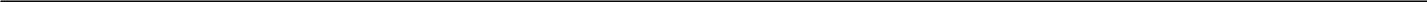 Район (місто)	м.Харків, р-н Київський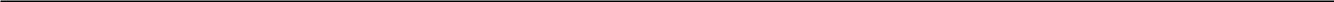 Код ЄДРПОУ закладу освіти	24486622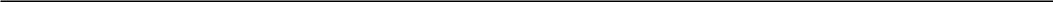 № закладу освіти в ІТС «ДІСО» № 11591 «Українська мова та читання» підручник для 3 класу закладів загальної середньої освіти з (у 2-х частинах)4. «Я досліджую світ» підручник для 3 класу закладів загальної середньої освіти з (у 2-х частинах)5. «Мистецтво» підручник для 3 класу закладів загальної середньої освіти Протокол педагогічної ради №  11  від 26.02.2020Директор			__________________		О.В. Назарова  (підпис)№№Автор(и)Мова підручникаКількість дляКількість дляАльтернатива№№Автор(и)Мова підручникаучніввчителівАльтернатива«Українська мова та читання» підручник для 3 класу закладів загальної середньої освіти (у 2-х частинах) Частина 1 -  Вашуленко  М.С. Васильківська Н.А.,Дубовик С.Г. Частина 2 – Вашуленко О.В.«Українська мова та читання» підручник для 3 класу закладів загальної середньої освіти (у 2-х частинах)Частина 1 - Захарійчук М. Д.; Частина 2 - Богданець-Білоскаленко Н. І., Шумейко Ю. М.Українська6521,4,6,8«Українська мова та читання» підручник для 3 класу закладів загальної середньої освіти (у 2-х частинах) Большакова І. О., Пристінська М. С.«Українська мова та читання» підручник для 3 класу закладів загальної середньої освіти (у 2-х частинах) Варзацька Л. О., Трохименко Т. О., Чумарна М. І.«Українська мова та читання» підручник для 3 класу закладів загальної середньої освіти (у 2-х частинах) Сапун Г.М.«Українська мова та читання» підручник для 3 класу закладів загальної середньої освіти (у 2-х частинах) Частина 1 - Кравцова Н. М., Придаток О. Д., Романова В. М.; Частина 2 - Савчук А. С.«Українська мова та читання» підручник для 3 класу закладів загальної середньої освіти (у 2-х частинах) Частина 1 - Тимченко Л. І.; Частина 2 - Коченгіна М. ВУкраїнська мова та читання» підручник для 3 класу закладів загальної середньої освіти (у 2-х частинах) Чабайовська М. І., Омельченко Н. М., Синільник В. В.«Українська мова та читання» підручник для 3 класу закладів загальної середньої освіти (у 2-х частинах) Іваниця Г.А.«Українська мова та читання» підручник для 3 класу закладів загальної середньої освіти (у 2-х частинах) Частина 1 - Волкотруб Г.Й.; Частина 2 - Науменко В. О.«Українська мова та читання» підручник для 3 класу закладів загальної середньої освіти (у 2-х частинах) Частина 1 - Пономарьова К. І., Гайова Л. А.; Частина 2 - Савченко О. Я.«Українська мова та читання» підручник для 3 класу закладів загальної середньої освіти (у 2-х частинах) Іщенко О. Л., Іщенко А. Ю.«Українська мова та читання» підручник для 3 класу закладів загальної середньої освіти (у 2-х частинах) Остапенко Г.С. «Англійська мова» підручник для 3 класу закладів загальної середньої освіти (з аудіосупровідом) «Англійська мова» підручник для 3 класу закладів загальної середньої освіти (з аудіосупровідом) «Англійська мова» підручник для 3 класу закладів загальної середньої освіти (з аудіосупровідом) «Англійська мова» підручник для 3 класу закладів загальної середньої освіти (з аудіосупровідом) «Англійська мова» підручник для 3 класу закладів загальної середньої освіти (з аудіосупровідом) «Англійська мова» підручник для 3 класу закладів загальної середньої освіти (з аудіосупровідом)№№Автор(и)Мова підручникаКількість дляКількість дляАльтернатива№№Автор(и)Мова підручникаучніввчителівАльтернатива1.1.«Англійська мова» підручник для 3 класу закладів загальної середньої освіти (з аудіосупроводом) Г.К. Мітчелл, Марілені Малкогіанні2.2.«Англійська мова» підручник для 3 класу закладів загальної середньої освіти (з аудіосупроводом) Герберт Пухта, Гюнтер Гернгрос, Пітер Льюіс-Джонс3.3.«Англійська мова» підручник для 3 класу закладів загальної середньої освіти (з аудіосупроводом) Губарєва С.С., Павліченко О.М.4.4.«Англійська мова» підручник для 3 класу закладів загальної середньої освіти (з аудіосупроводом) Карпюк О. Д.Українська9955,2,35.5.«Англійська мова» підручник для 3 класу закладів загальної середньої освіти (з аудіосупроводом) Будна Т.В.«Математика» підручник для 3 класу закладів загальної середньої освіти з (у 2-х частинах)«Математика» підручник для 3 класу закладів загальної середньої освіти з (у 2-х частинах)«Математика» підручник для 3 класу закладів загальної середньої освіти з (у 2-х частинах)«Математика» підручник для 3 класу закладів загальної середньої освіти з (у 2-х частинах)«Математика» підручник для 3 класу закладів загальної середньої освіти з (у 2-х частинах)«Математика» підручник для 3 класу закладів загальної середньої освіти з (у 2-х частинах)№№Автор(и)Мова підручникаКількість дляКількість дляАльтернатива№№Автор(и)Мова підручникаучніввчителівАльтернатива«Математика» підручник для 3 класу закладів загальної середньої освіти (у 2-х частинах) Заїка А.М., Тарнавська С.С.«Математика» підручник для 3 класу закладів загальної середньої освіти (у 2-х частинах) Гісь О.М., Філяк І.В.«Математика» підручник для 3 класу закладів загальної середньої освіти (у 2-х частинах) Скворцова С.О., Онопрієнко О.В.Українська9939,7,4,1,«Математика» підручник для 3 класу закладів загальної середньої освіти (у 2-х частинах) Листопад Н.П.«Математика» підручник для 3 класу закладів загальної середньої освіти (у 2-х частинах) Козак М.В., Корчевська О.П.«Математика» підручник для 3 класу закладів загальної середньої освіти (у 2-х частинах) Лишенко Г.П.«Математика» підручник для 3 класу закладів загальної середньої освіти (у 2-х частинах) Будна Н.О., Беденко М.В.«Математика» підручник для 3 класу закладів загальної середньої освіти (у 2-х частинах) Бевз В. Г., Васильєва Д.В.«Математика» підручник для 3 класу закладів загальної середньої освіти (у 2-х частинах) Оляницька Л.В.«Математика» підручник для 3 класу закладів загальної середньої освіти (у 2-х частинах) Логачевська С.П., Логачевська Т.А., Комар О.А.№Автор(и)Мова підручникаКількість дляКількість дляАльтернатива№Автор(и)Мова підручникаучніввчителівАльтернатива«Я досліджую світ» підручник для 3 класу закладів загальної середньої освіти (у 2-х частинах) Гільберг Т.Г., Тарнавська С.С., Грубіян Л.В., Павич Н.М.Українська9932,9,10,8«Я досліджую світ» підручник для 3 класу закладів загальної середньої освіти (у 2-х частинах) Частина 1 - Грущинська І.В., Хитра З.М.; Частина - Морзе Н.В., Барна О.В.«Я досліджую світ» підручник для 3 класу закладів загальної середньої освіти (у 2-х частинах) Волощенко О.В., Козак О.П., Остапенко Г.С.«Я досліджую світ» підручник для 3 класу закладів загальної середньої освіти (у 2-х частинах) Воронцова Т.В., Пономаренко В.С., Хомич О.Л., Гарбузюк І.В., Андрук Н.В., Василенко К.С.«Я досліджую світ» підручник для 3 класу закладів загальної середньої освіти (у 2-х частинах) за редакцією М.С. Вашуленка, авт. Ломаковська Г.В., Єресько Т.П., Проценко Г.О.«Я досліджую світ» підручник для 3 класу закладів загальної середньої освіти (у 2-х частинах) Будна Н.О., Гладюк Т. В., Заброцька С. Г., Шост Н. Б., Лисобей Л. В.«Я досліджую світ» підручник для 3 класу закладів загальної середньої освіти (у 2-х частинах) Шумейко Ю.М., Желіба О.В., Бакка Т.В.«Я досліджую світ» підручник для 3 класу закладів загальної середньої освіти (у 2-х частинах) Іщенко О.Л., Ващенко О.М., Романенко Л.В., Романенко К.А., Козак Л.З., Кліщ О.М.«Я досліджую світ» підручник для 3 класу закладів загальної середньої освіти (у 2-х частинах) Частина 1 - Андрусенко І.В.; Частина 2 - Вдовенко В.В., Котелянець Н.В., Агєєва О.В.«Я досліджую світ» підручник для 3 класу закладів загальної середньої освіти (у 2-х частинах) Жаркова І.І., Мечник Л.М., Роговська Л.І., Пономарьова Л.О., Антонов О.Г.№Автор(и)Мова підручникаКількість дляКількість дляАльтернатива№Автор(и)Мова підручникаучніввчителівАльтернатива«Мистецтво» підручник інтегрованого курсу для 3 класу закладів загальної середньої освіти Масол Л.М., Гайдамака О.В., Колотило О.М.Українська9912,3,9,4«Мистецтво» підручник інтегрованого курсу для 3 класу закладів загальної середньої освіти Калініченко О.В., Аристова Л.С.«Мистецтво» підручник інтегрованого курсу для 3 класу закладів загальної середньої освіти Рубля Т.Є., Мед І.Л., Щеглова Т.Л.«Мистецтво» підручник інтегрованого курсу для 3 класу закладів загальної середньої освіти Кізілова Г.О., Шулько О.А.«Мистецтво» підручник інтегрованого курсу для 3 класу закладів загальної середньої освіти Кондратова Л.Г.«Мистецтво» підручник інтегрованого курсу для 3 класу закладів загальної середньої освіти Лобова О. В.«Мистецтво» підручник інтегрованого курсу для 3 класу закладів загальної середньої освіти Островський В.М., Федун Г.П.«Мистецтво» підручник інтегрованого курсу для 3 класу закладів загальної середньої освіти Кондратова В.В., Калашнікова О.В., Шлєєнкова Т.М.«Мистецтво» підручник інтегрованого курсу для 3 класу закладів загальної середньої освіти Стеценко І.Б., Остапенко Г.С.«Мистецтво» підручник інтегрованого курсу для 3 класу закладів загальної середньої освіти Лємешева Н.А.«Українська мова та читання» підручник для 3 класу закладів загальної середньої освіти з російською мовою навчання  Коваленко О.М.Російська341«Російська мова та читання» підручник для 3 класу закладів загальної середньої освіти з російською мовою навчання Лапшина И.А. ДавыдюкРосійська341